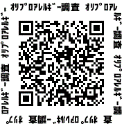 現在、食物アレルギーはありますか（次の質問へ）ある		　　　　　なし（提出必要なし）		「特定原材料」等のうち、以下の表の7品目の食物アレルギーがありますか？ある		　　　　　なし（提出必要なし）【補足】「特定原材料」の7品目のうち3品目（落花生・そば・かに）と「特定原材料に準ずるもの」の21品目のうち18品目（アーモンド、あわび、いか、いくら、オレンジ、カシューナッツ、キウイフルーツ、牛肉、くるみ、ごま、さけ、さば、バナナ、まつたけ、もも、やまいも、りんご、ゼラチン）は使用しませんアレルギー症状をおこした際の対処方法について・アレルギーのある人は、3月29日（水）までにメール（shonan_gakusa@hj.sanno.ac.jp）に添付ファイルで提出してください。(タイトルは「オリプロ食物アレルギー申告票提出」）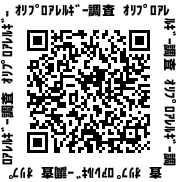 ・アレルギーの程度によっては対応できない場合がありますのでご了承下さい。問い合わせ先：産業能率大学　湘南学生サービスセンター　0463-92-2214　担当（沼田）原因食品食べた時に現れる症状（具体的に）（記入例）卵食べるとじんましんがでてかゆくなる。　息苦しくなる。　　　など卵乳小麦えび大豆鶏肉豚肉アナフィラキシーショックを起こした経験がありますか？ある　→（　　　　年　　月頃　、原因食品　　　　　　）　ない対処方法・その他注意点などエピペンを常に携行していますかはい　・いいえ名　前出身高校受験番号緊急連絡先